知网毕设系统-简易手册-指导教师（含评阅专家、答辩录入员）目录1.总体流程	22.登陆	33.选题阶段	43.1选题分析	43.2教师申报题目	43.3审核学生选题	53.4审核学生申报课题（审核学生自拟题目）	53.5任务书	54.过程管理	74.1过程管理第一阶段	74.2审核待检测论文	85.评审和答辩	95.1导师评阅学生	95.2查看答辩组和学生、答辩记录、答辩成绩	96.评阅专家	107.答辩录入员	101.总体流程选题分析---过程管理---评审答辩---最终稿提交及文档导出。“蓝色”部分为毕设整个过程中指导教师角色会进行的操作。根据流程，找到相应页面填报或查看即可。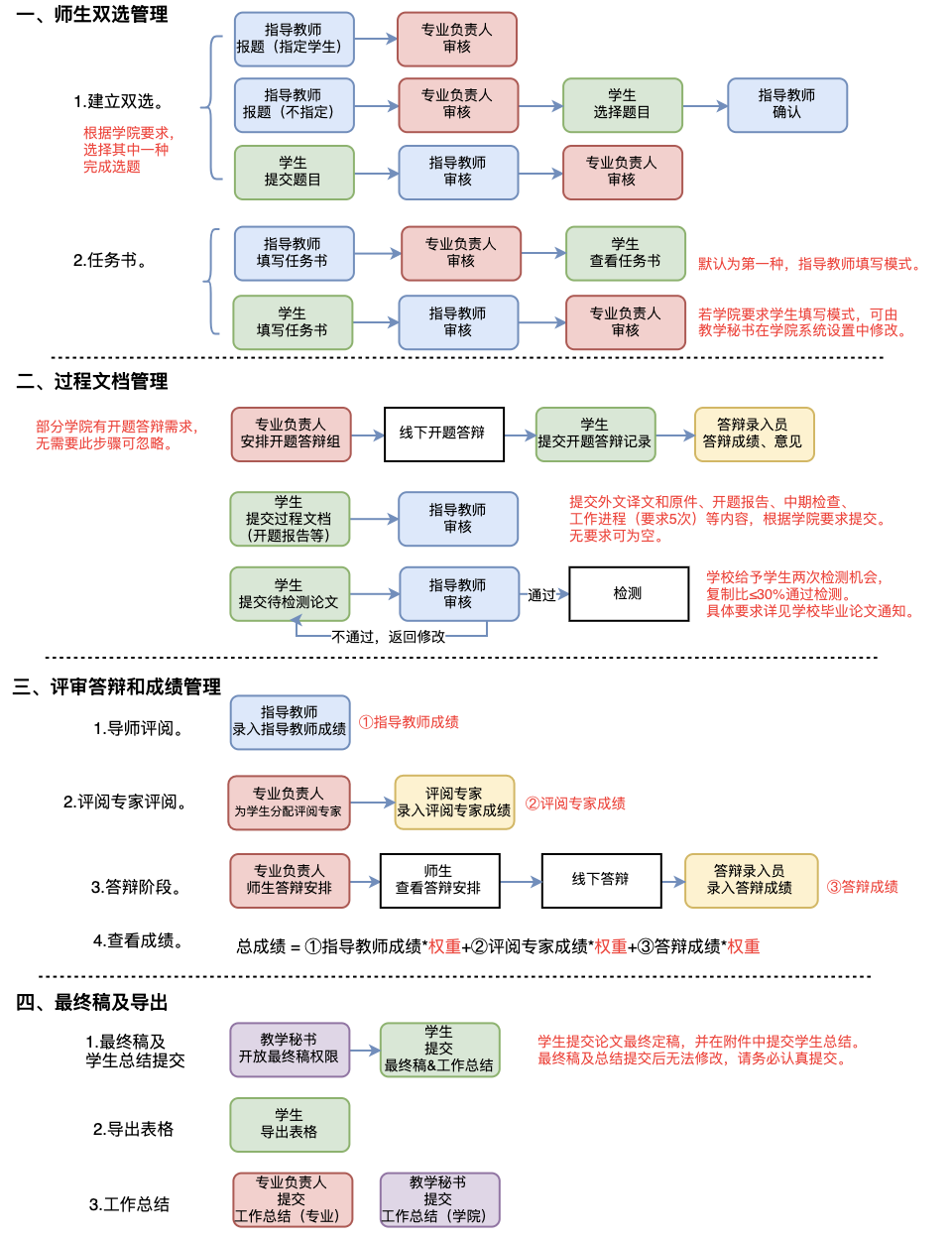 2.登陆网址：sdut.co.cnki.net用户名、密码：js+教师工号（文字复制比检测时所用用户名及密码）。输入用户名密码，选择教师类型登陆。第一次登陆会绑定手机号。后续可点击“忘记密码”按钮，通过手机验证重置密码。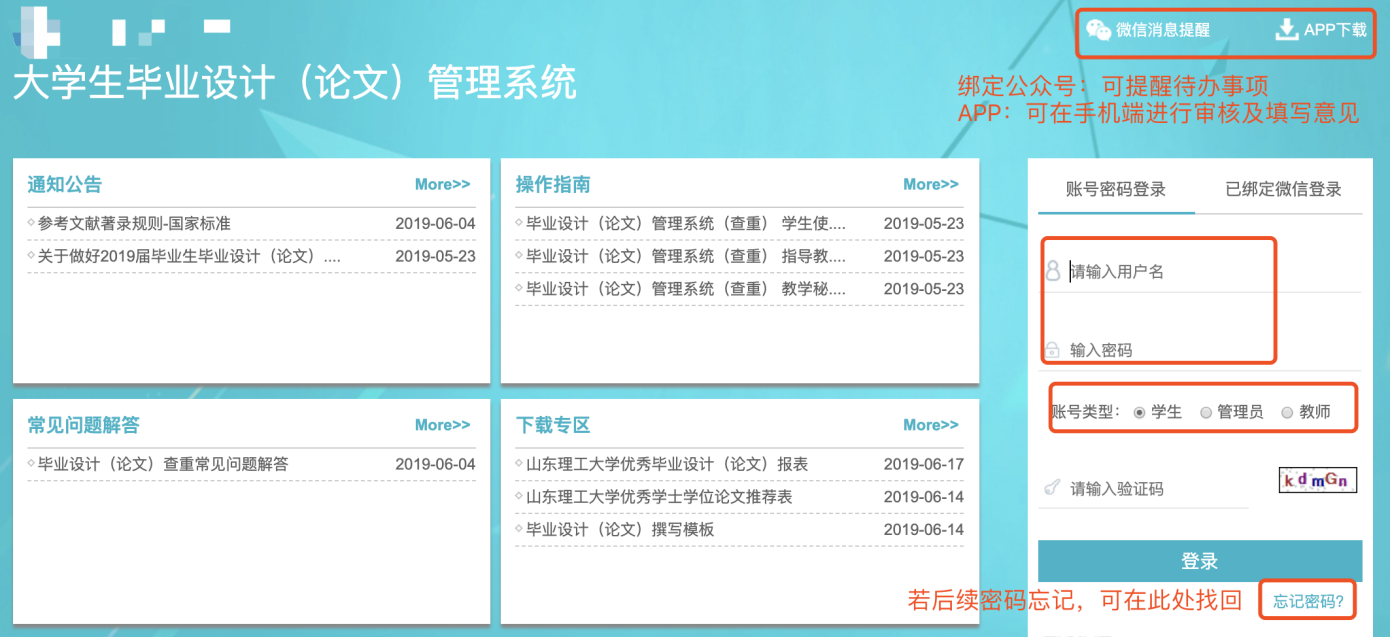 选择角色进入系统：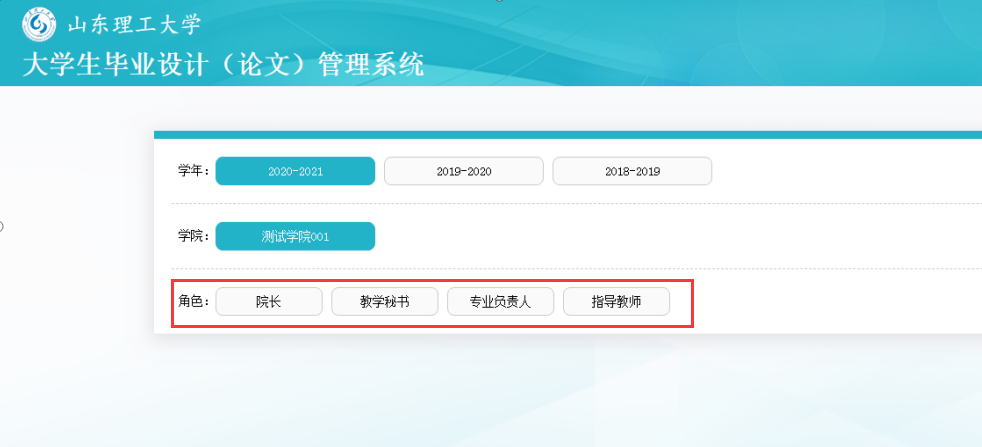 登录后页面简介：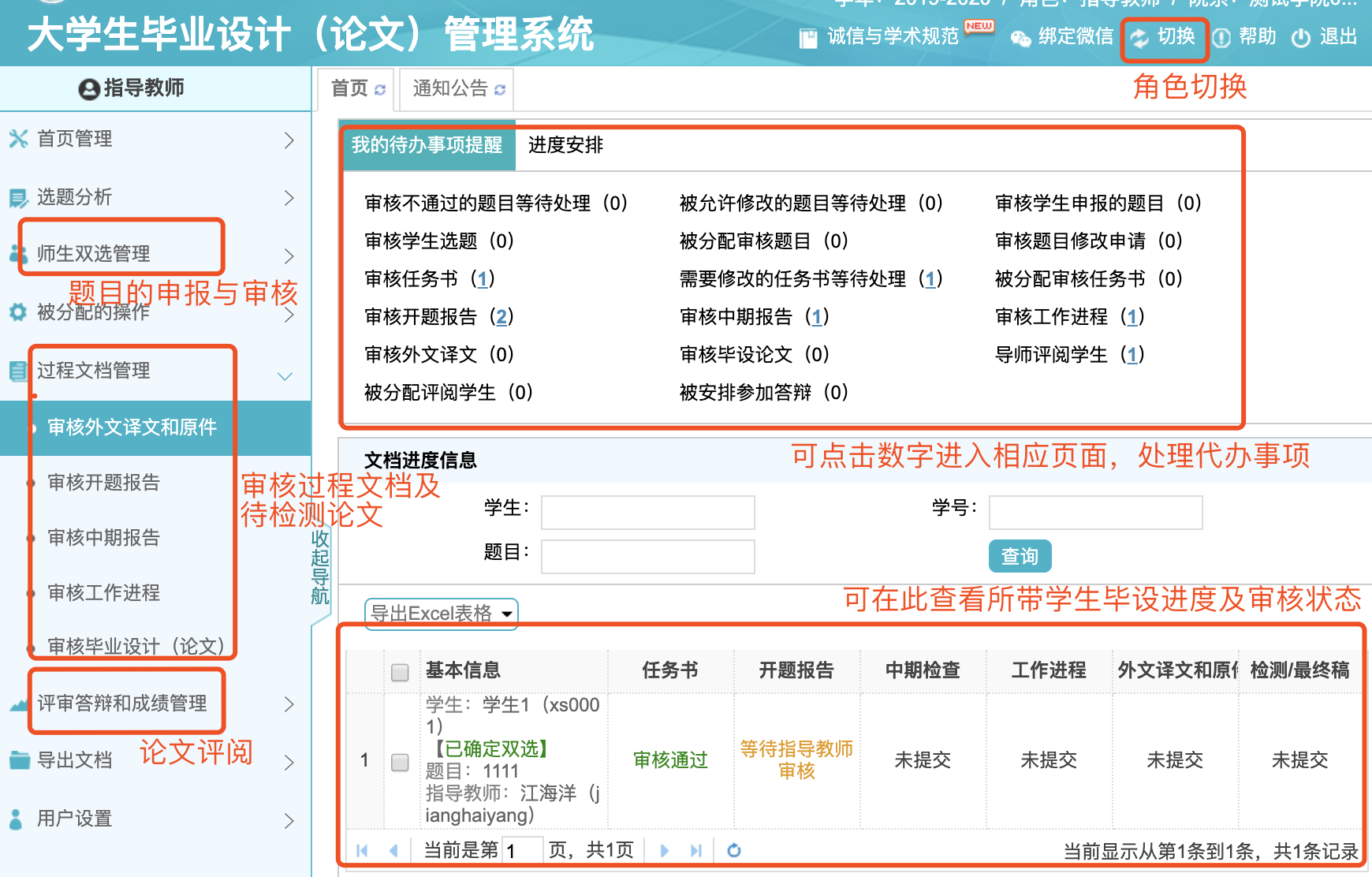 启用电子签名：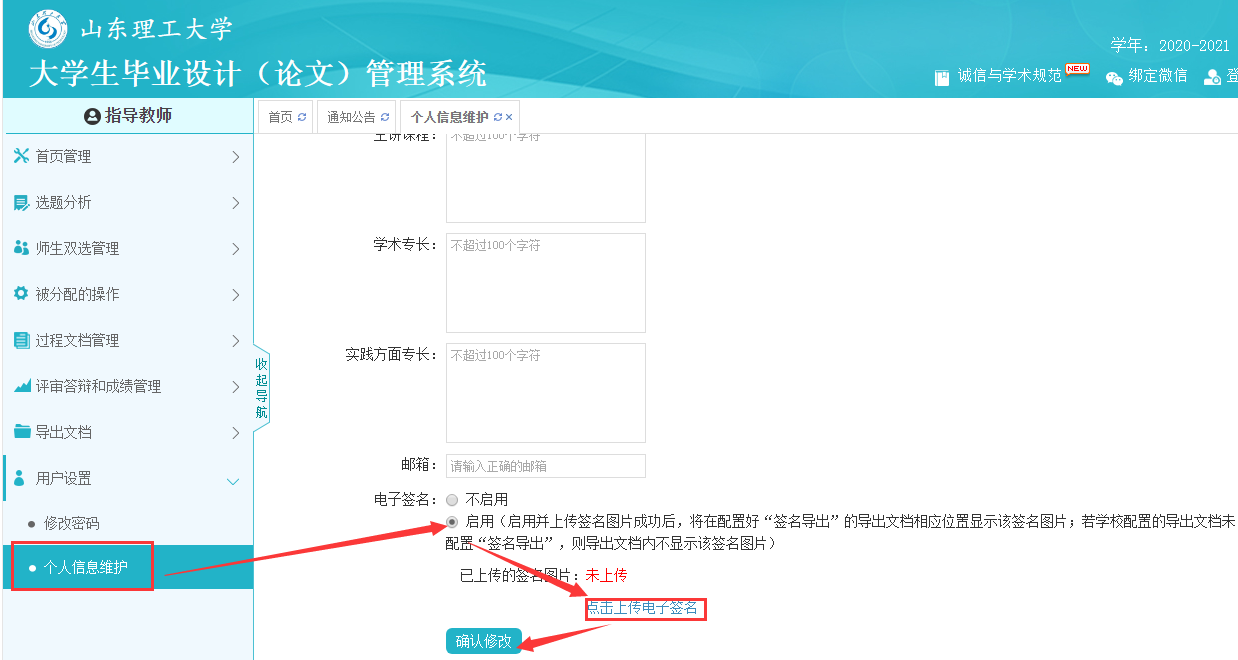 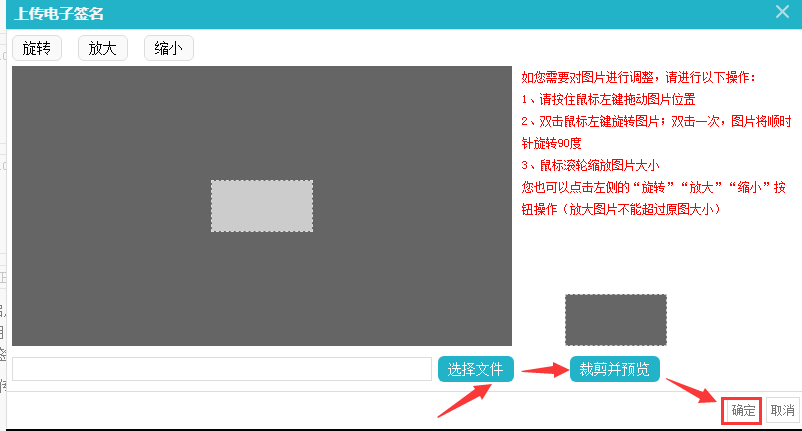 3.选题阶段3.1选题分析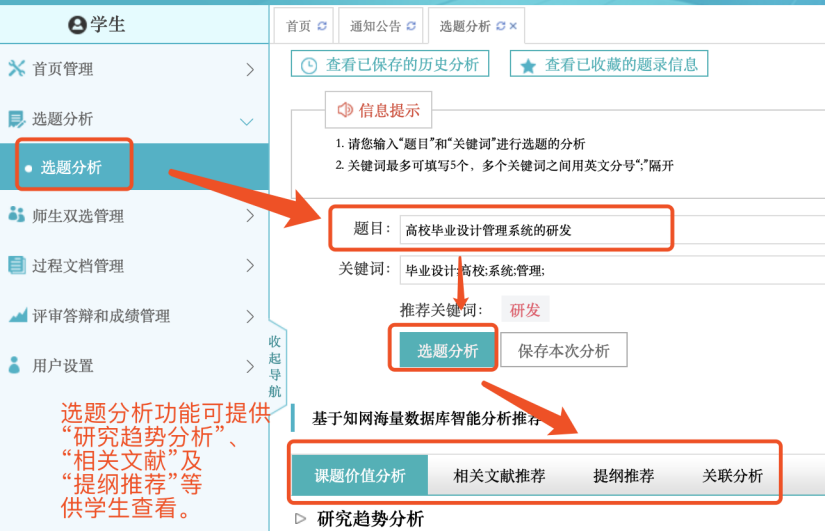 3.2教师申报题目师生双选管理---教师申报题目----录入题目。①录入题目时，选择学生，那专业负责人审核通过后，即为建立双选。②录入题目时，不选择学生，专业负责人审核通过后，学生界面可看到题目，进行选择。指导教师审核通过，建立双选。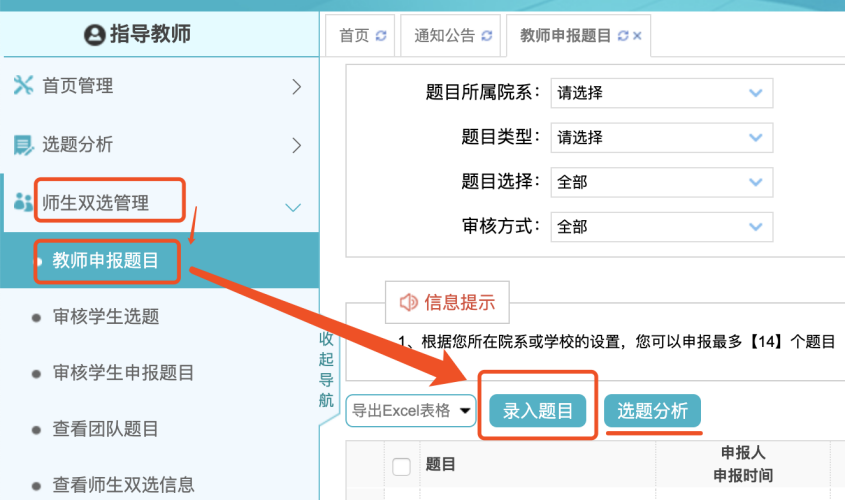 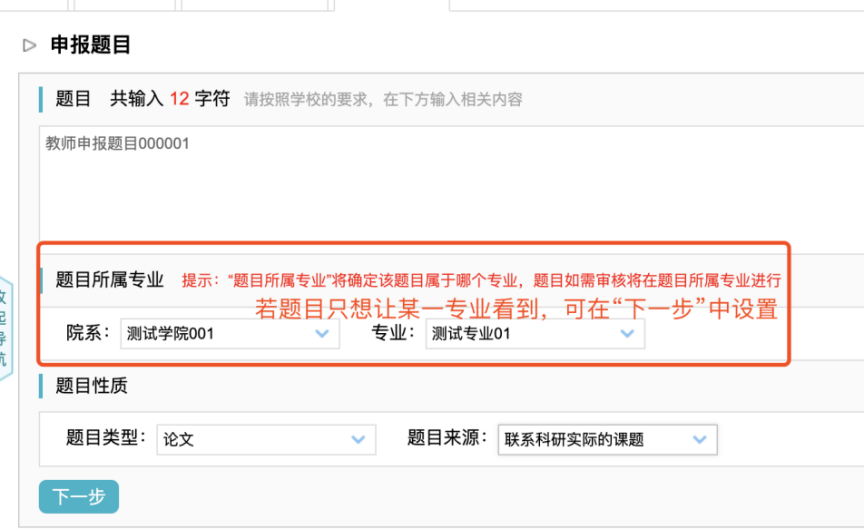 指导教师审核通过后，建立双选。若指导教师审核不通过，需要重新选择。（指导教师申报的题目，专业负责人审核后，才能在“学生选题”页面看到）3.3审核学生选题这里指指导教师报题，学生选题，指导教师需要对学生进行双向选择。若同意，则成为此学生指导教师，若不同意，学生需重新申请其他题目。师生双选管理---审核学生选题---找到学生并点击“通过”或“不通过”。通过，建立双选。不通过，学生需要重新选择其他导师。（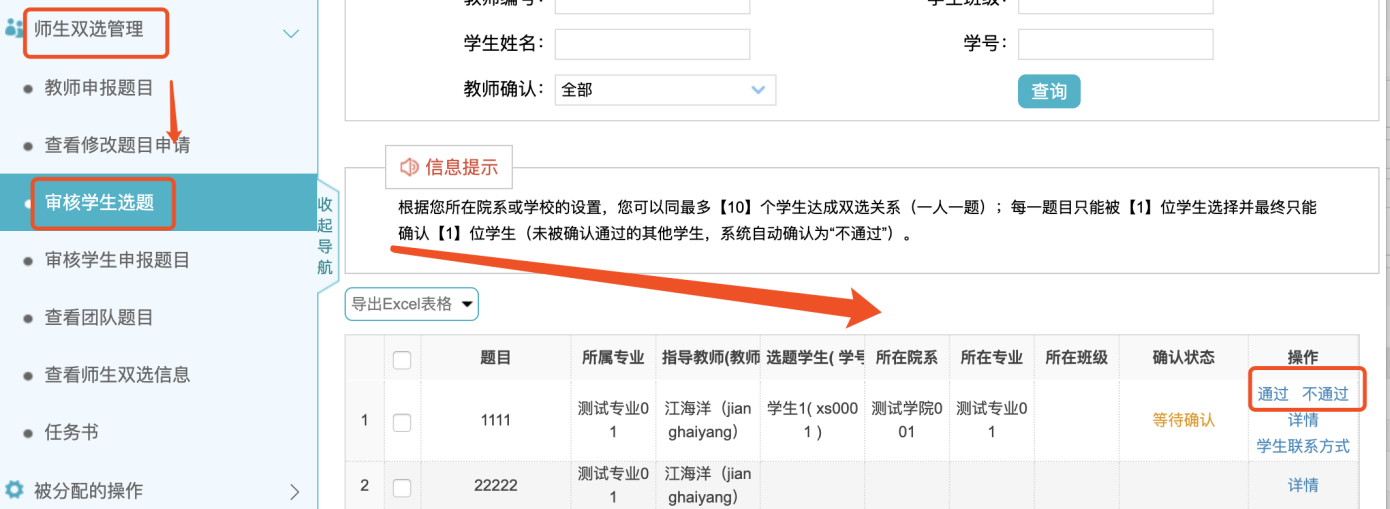 3.4审核学生申报课题（审核学生自拟题目）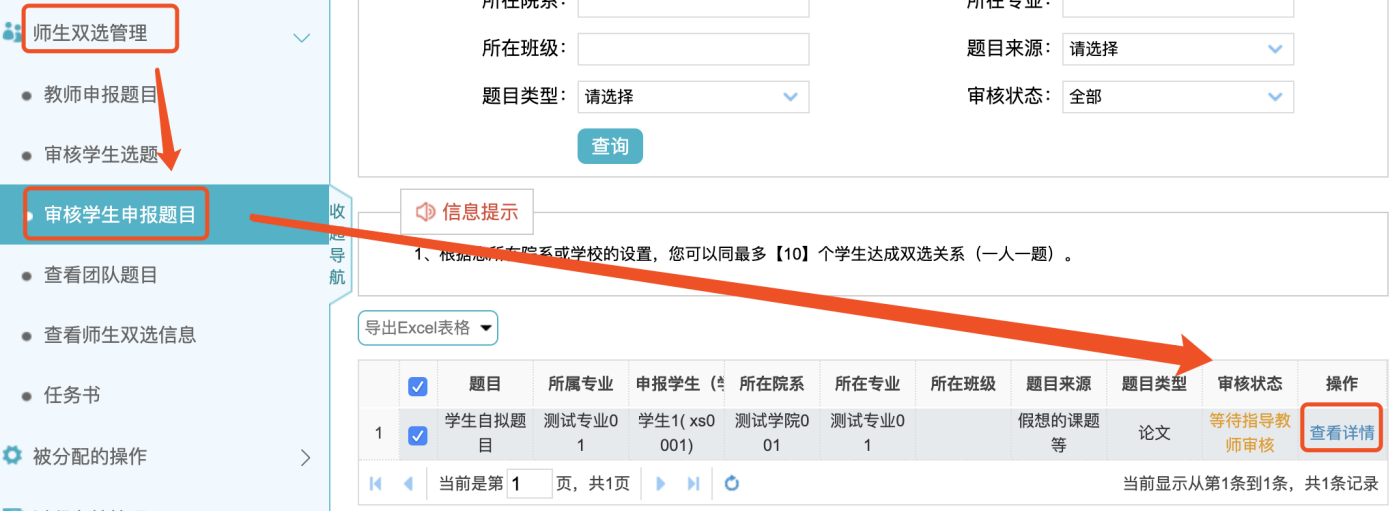 在详情页，选择通过或不通过， 并填写意见，提交。①通过，等待专业负责人审核，专业负责人审核通过后，完成双选。②不通过，返回学生，学生修改后重新提交，直至通过为止。【修改】专业负责人审核前，可点击详情页面的“修改审核状态”或“修改审核内容”进行修改。若专业负责人已审核通过，需要又专业负责人点击“允许修改”才可以修改。3.5任务书任务书有两种模式，不同学院设置不同。①若点击任务书，有提交页面，则为教师提交，专业负责人审核后，学生可查看。②若点击任务书提示学生未提交或等待指导教师审核，则为学生提交模式，指导教师审核即可。3.5.1指导教师教师提交任务书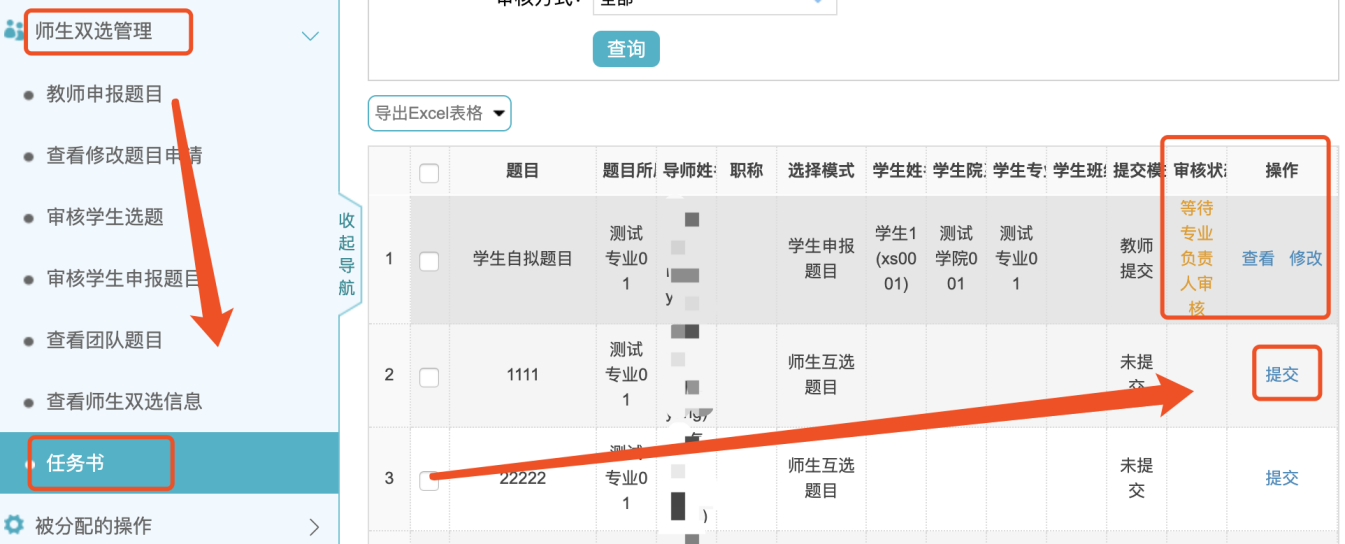 3.5.2指导教师审核任务书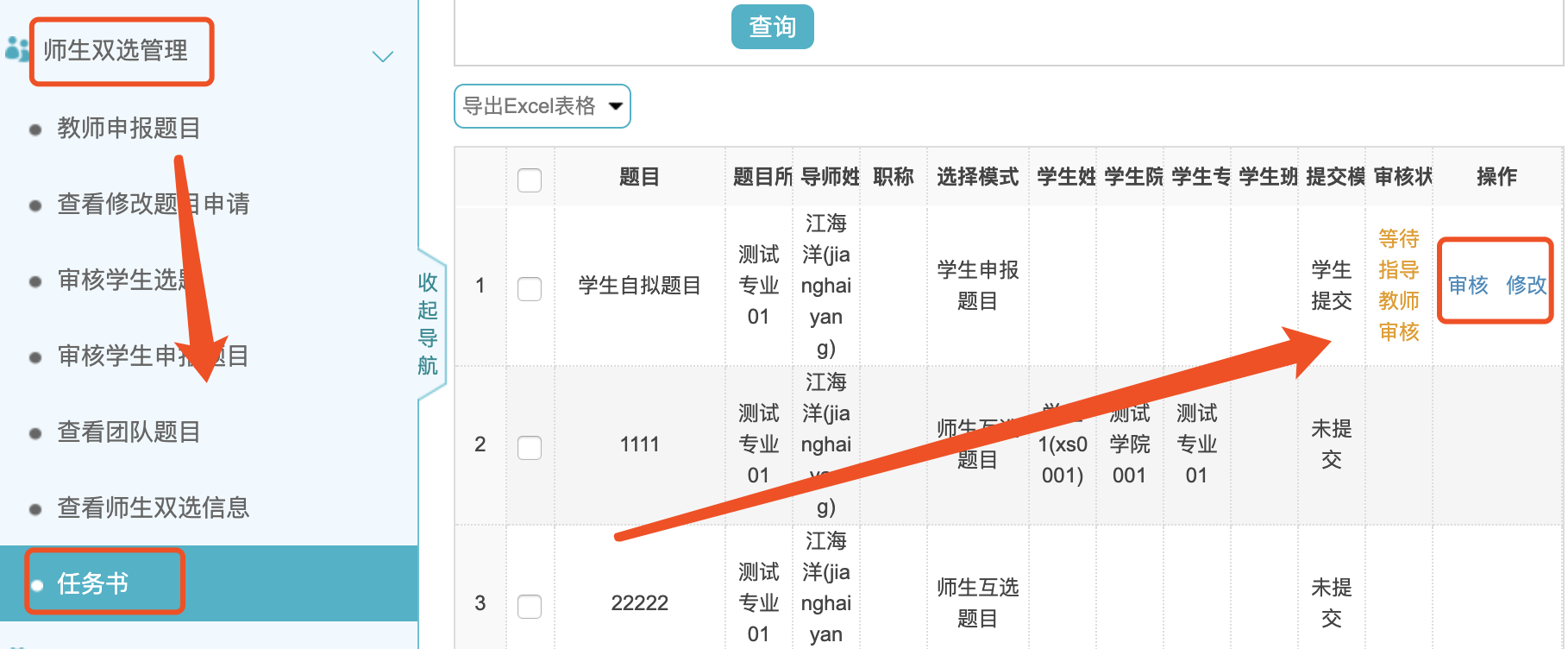 4.过程管理4.1过程管理第一阶段这一阶段都是学生提交，指导教师审核。无需专业负责人审核。学生需提交外文译文和原件、开题报告、中期检查、工作进程（要求5次）等内容，根据学院要求提交。若学院不要求填写，可为空。所有页面中的附件，若无要求学生也可不用提交。指导教师审核不通过，学生可查看审核意见并修改后重新提交，直至通过为止。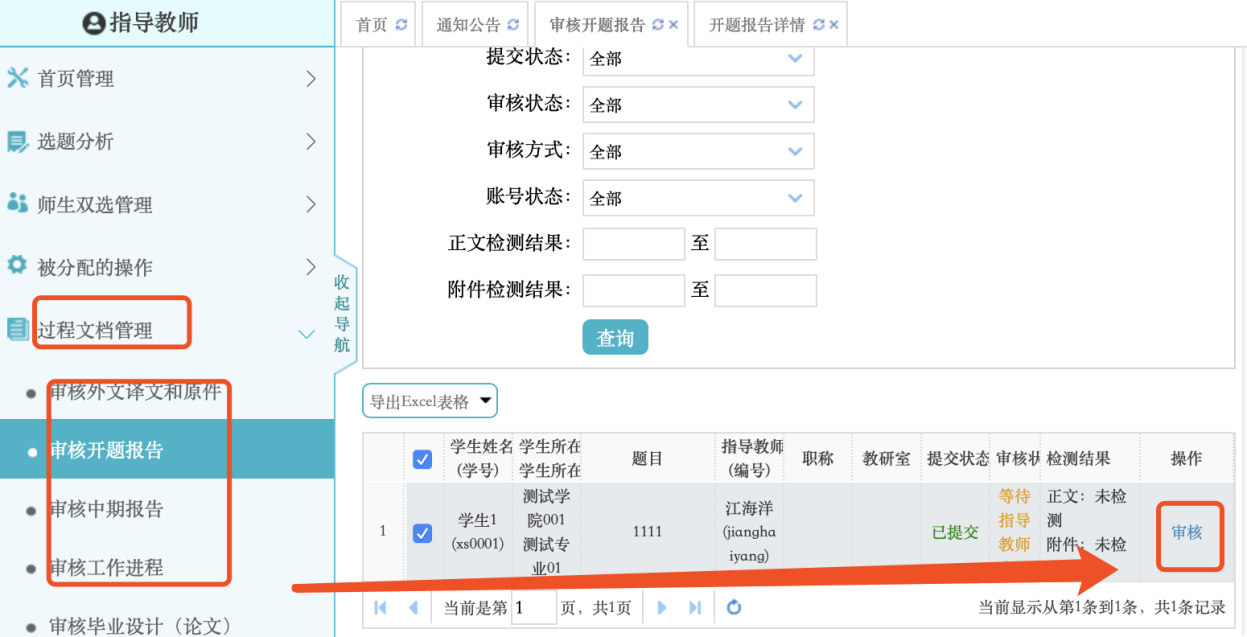 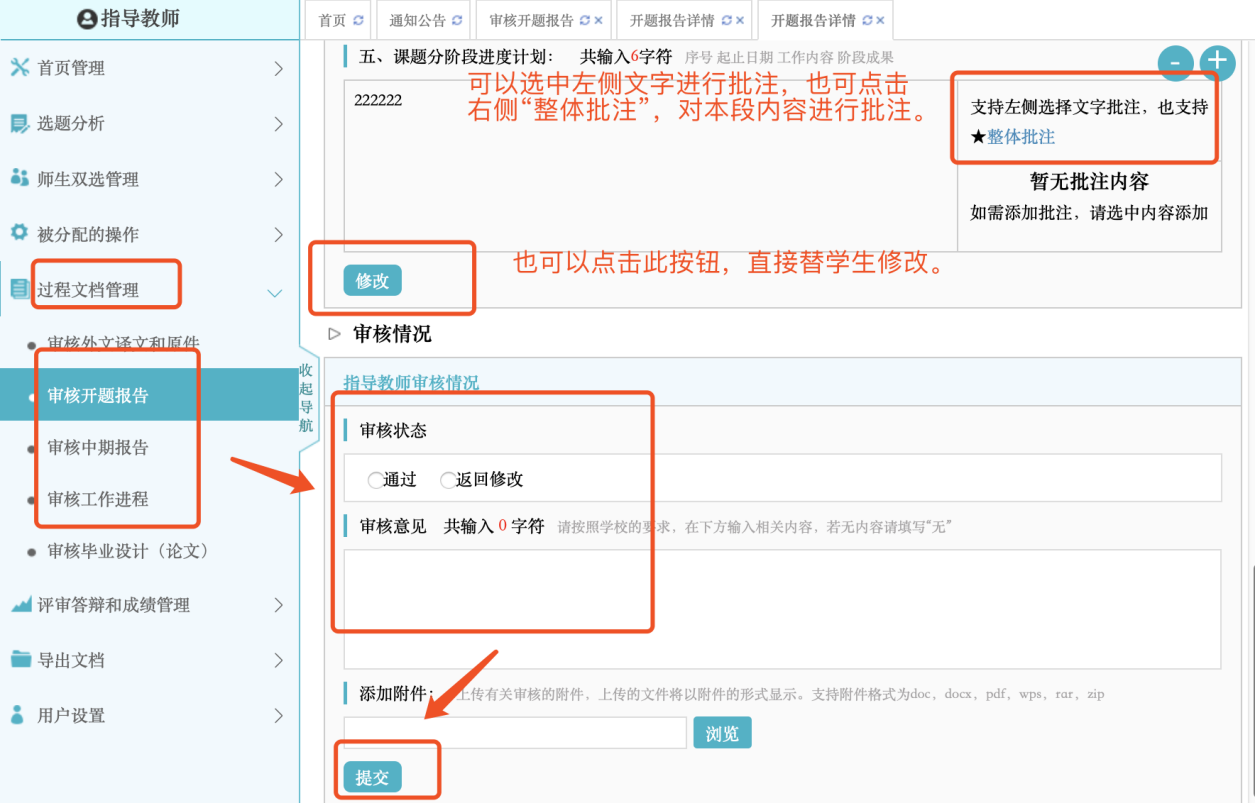 【修改】①指导教师审核前，学生可随时登陆修改。②指导教师审核后，需由指导教师在相应页面点击“允许修改”按钮，学生才可修改。4.2指导教师审核论文初稿（非检测稿）由各学院根据决定是否需要学生提交论文初稿（非检测稿）。如果需要学生提交论文初稿，审核流程如下：1.指导教师在“过程文档管理”中，点击“审核初稿”，审核状态为“等待指导教师审核”的，可以在右边操作中点击“详细”进行审核，历史记录是学生每次修改提交后系统留存的每一次提交记录。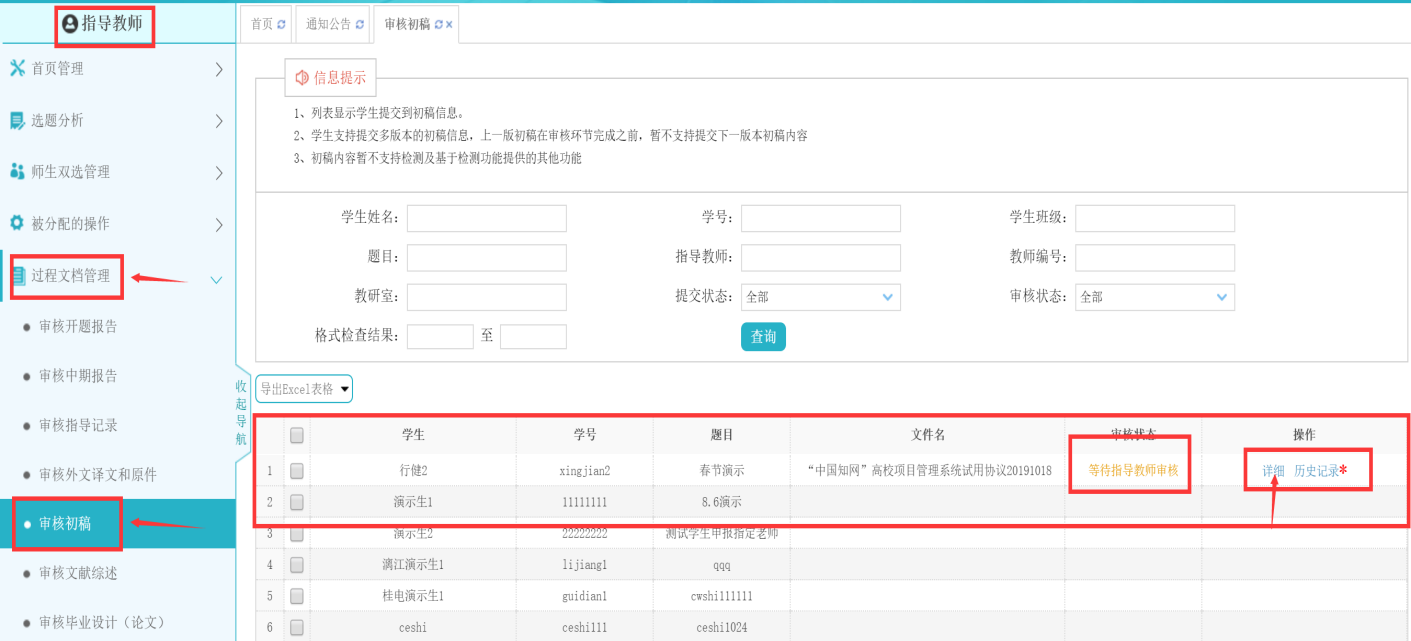 2.点击详情后进入非检测稿审核界面，指导教师可以下载学生上传的文档，或者直接在系统内阅读原文，页面下方是指导教师审核情况。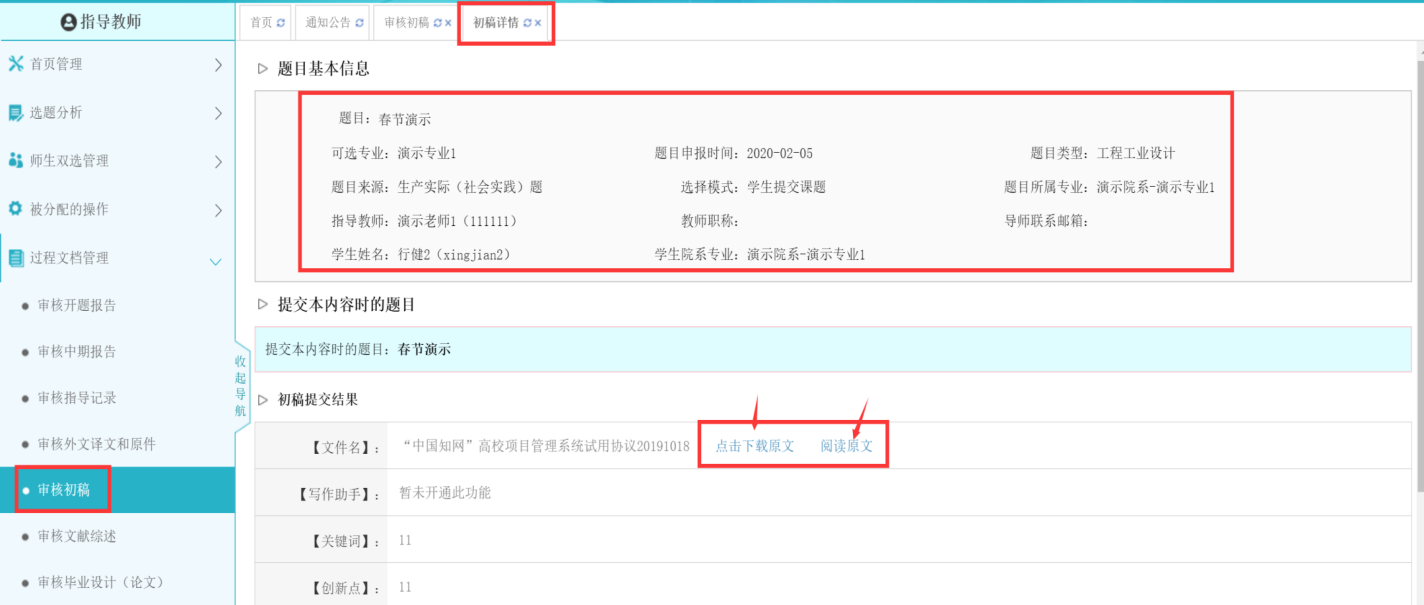 注：指导教师审核通过即非检测稿审核完成，学生可多次修改提交非检测稿给指导教师查看审核提出修改意见；指导教师审核不通过时会返回给学生修改，学生线下修改后可以重新提交给指导教师审核。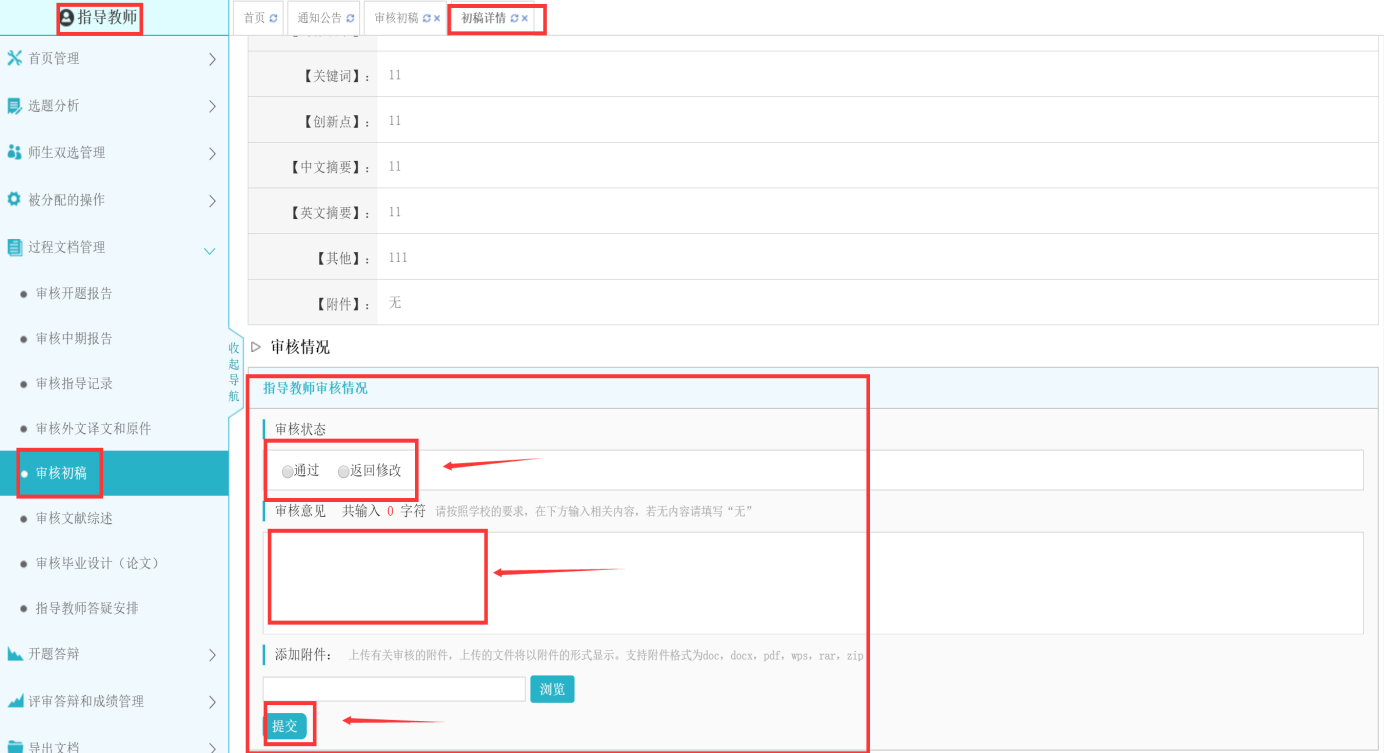   3.指导教师可以在系统内查看每个学生多次提交的论文初稿（非检测稿），点击下图中历史记录，可以看到该名学生提交的每次非检测稿。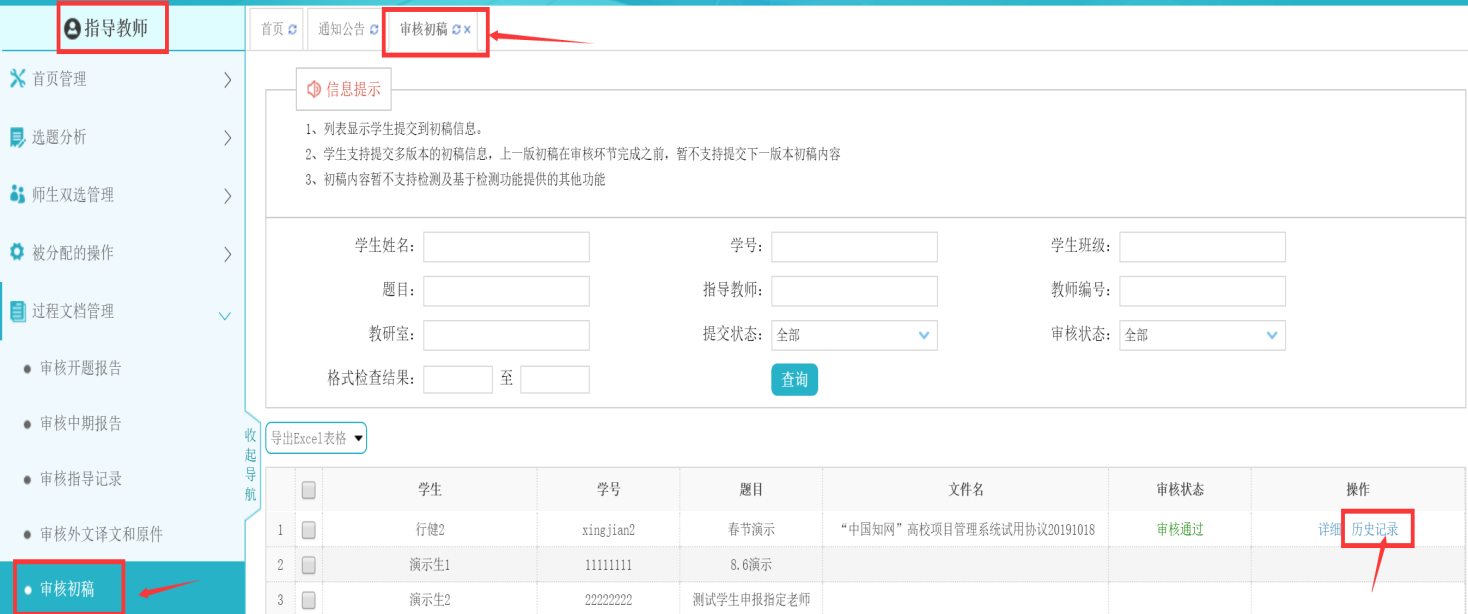 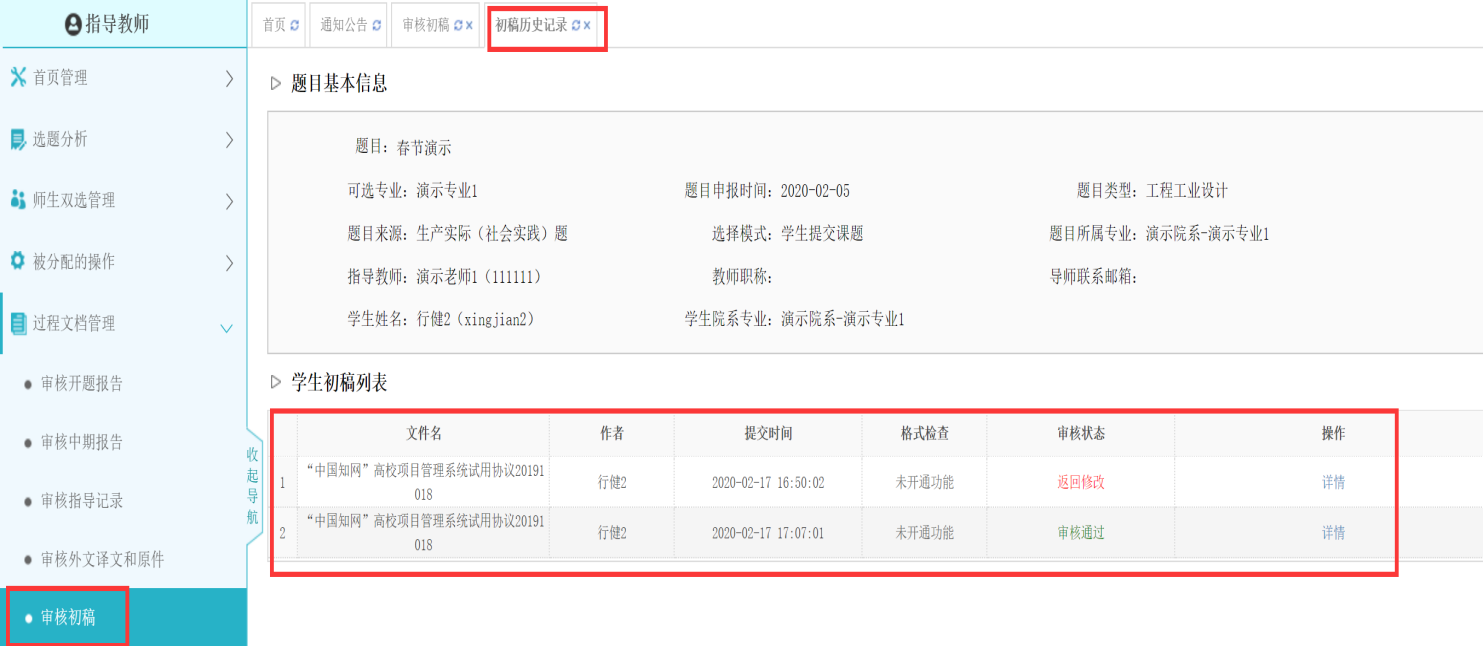 4.3审核待检测论文学生提交待检测论文，指导教师审核通过后，立即进行文字复制比检测。这里的审核通过，指的是认为学生的论文可以进行检测了。如果要审核学生论文能否进行答辩，是在论文评阅环节。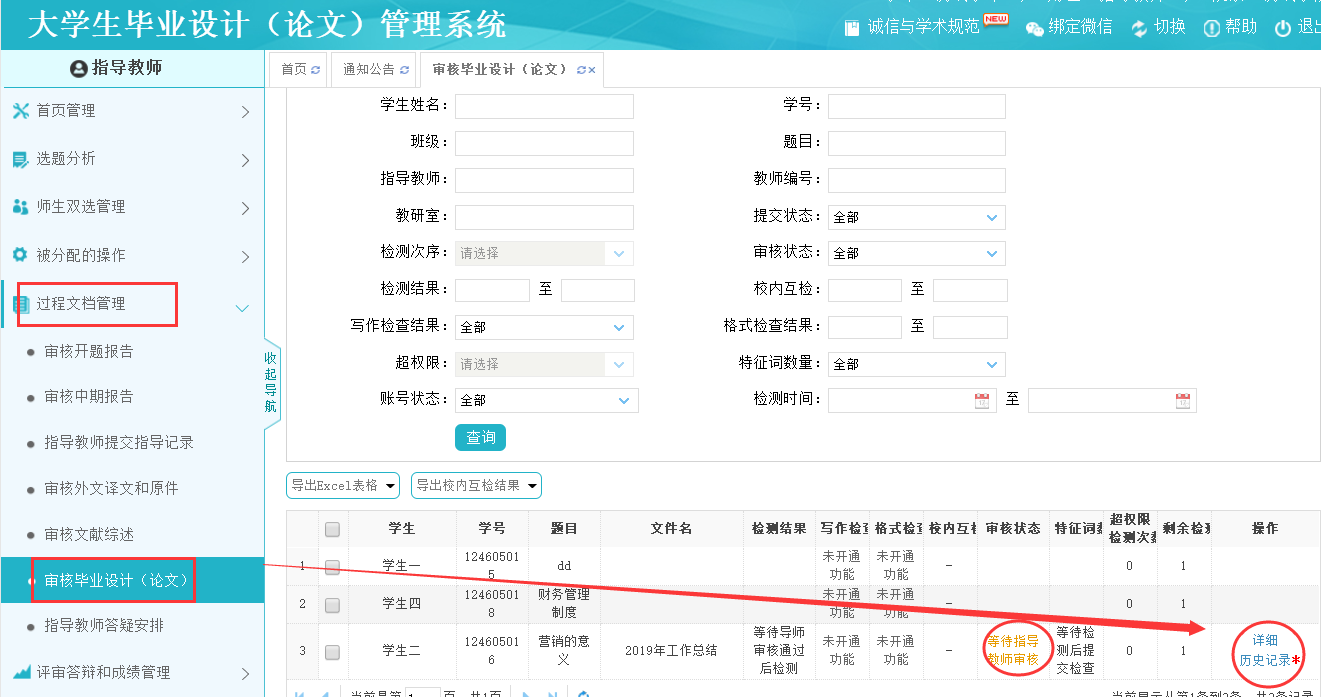 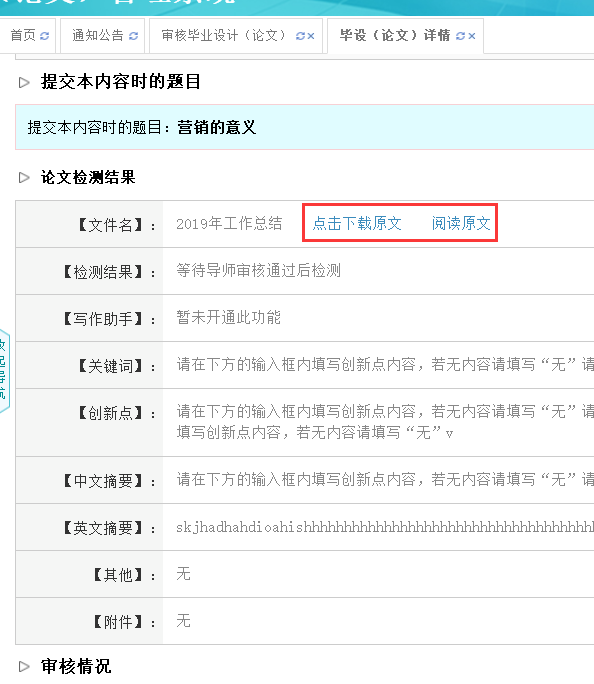 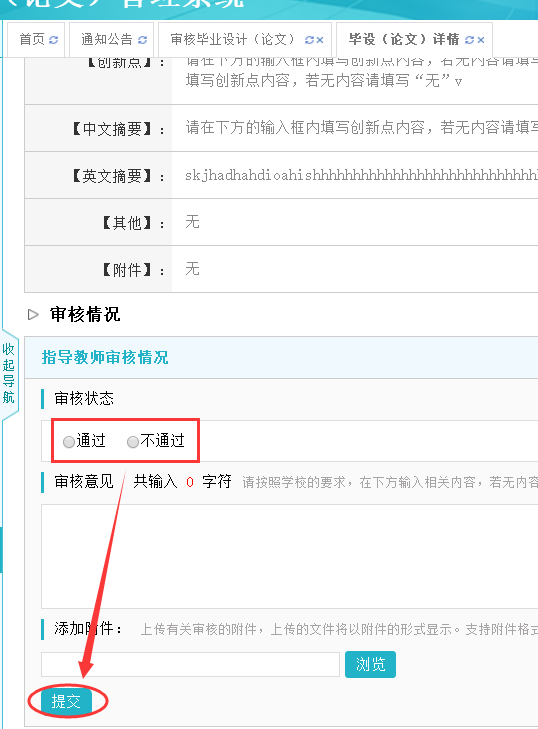 点击审核毕业论文--详细--可在点下载击原文和阅读原文处查看文章--点击审核通过或不通过（通过即检测，不通过返回修改，学生可根据批注修改后重新提交）5.评审和答辩5.1导师评阅学生导师评阅学生—查看详情进入评阅界面—给出指导成绩及评语—提交。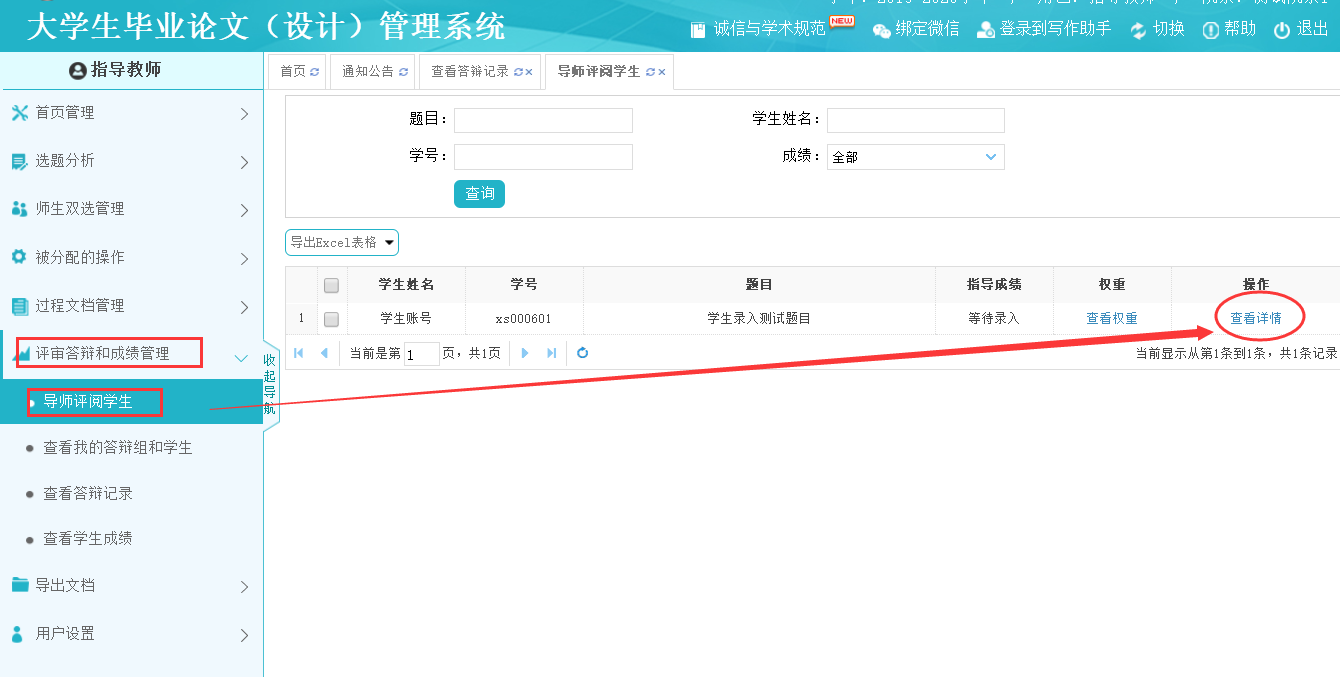 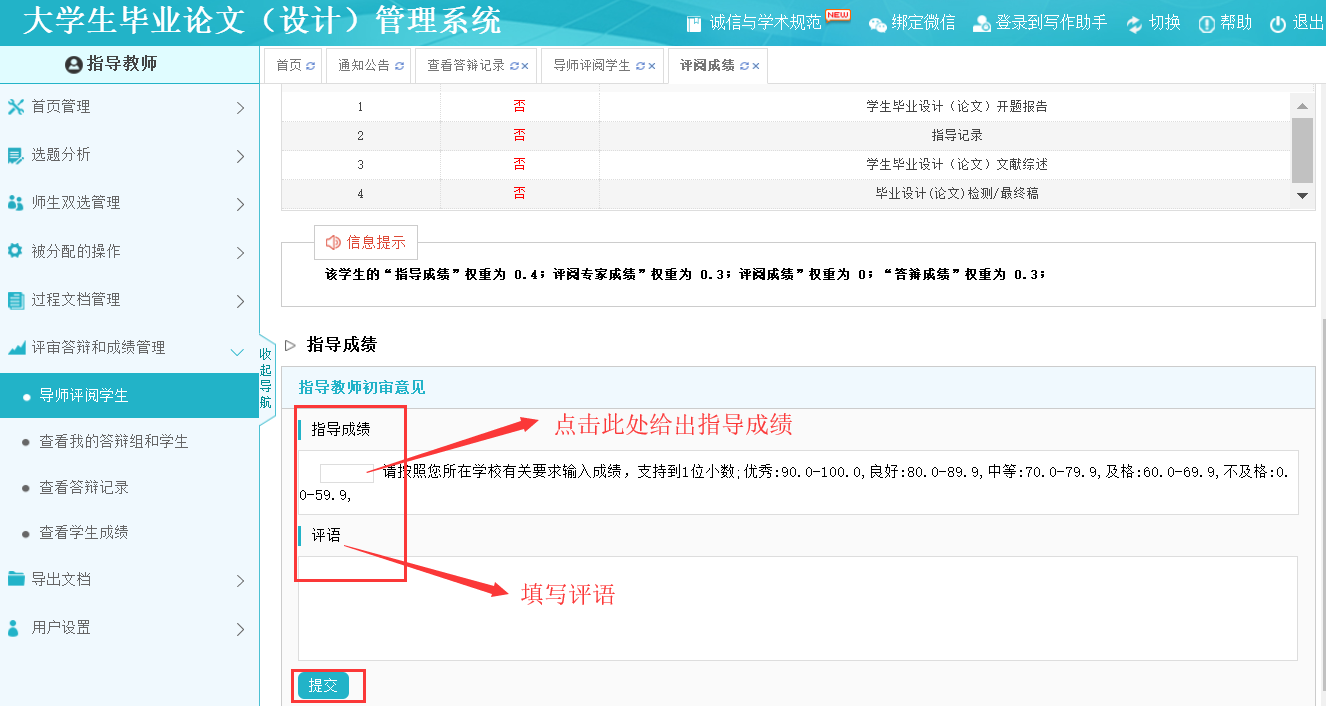 5.2查看答辩组和学生、答辩记录、答辩成绩点击左侧导航条“评阅答辩和成绩管理”，进入相应界面查看答辩安排，答辩记录、答辩成绩等。6.评阅专家评审答辩阶段，若已经被安排为评阅专家评阅其他学生文章，登陆时会增加一个评阅专家角色，选择后登陆。也可从指导教师界面，点击右上角“切换”按钮，切换为“评阅专家”。然后进行下图操作，对学生进行评阅。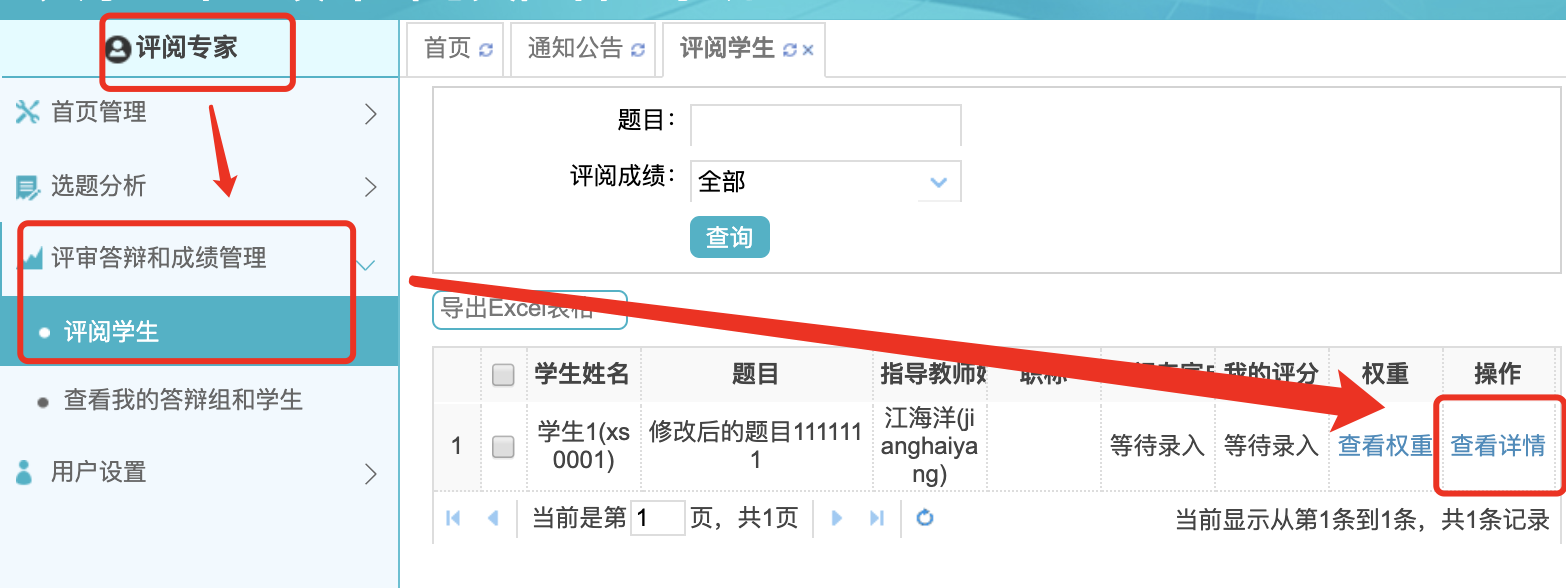 7.答辩录入员评审答辩阶段，若已经被安排为答辩录入员（答辩秘书），登陆时会增加一个答辩录入员角色，选择后登陆。也可从指导教师界面，点击右上角“切换”按钮，切换为“答辩录入员”。然后进行下图操作，对答辩组内的学生进行成绩录入。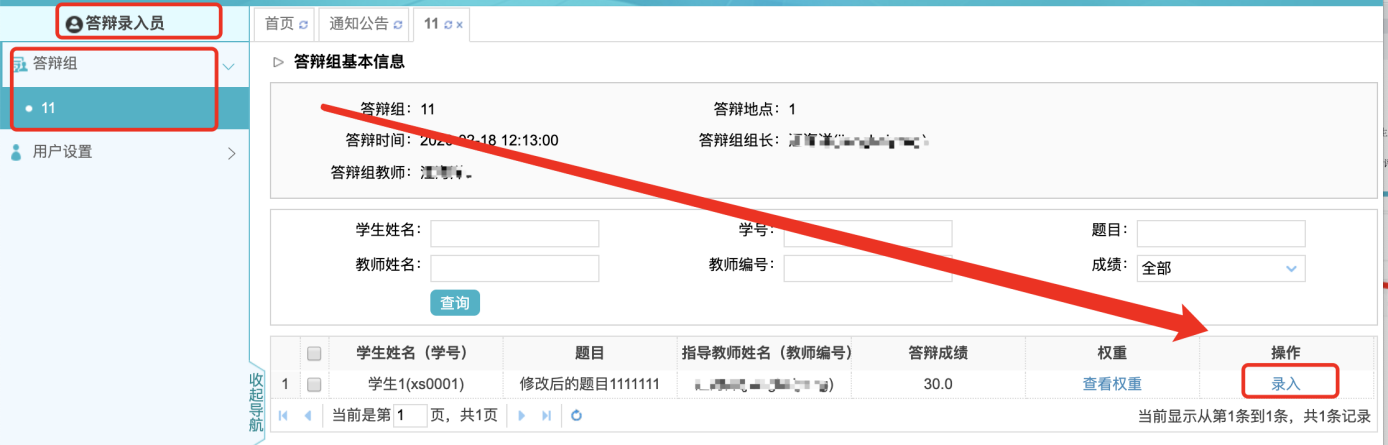 8.导出文档可导出学生毕业设计（论文）工作手册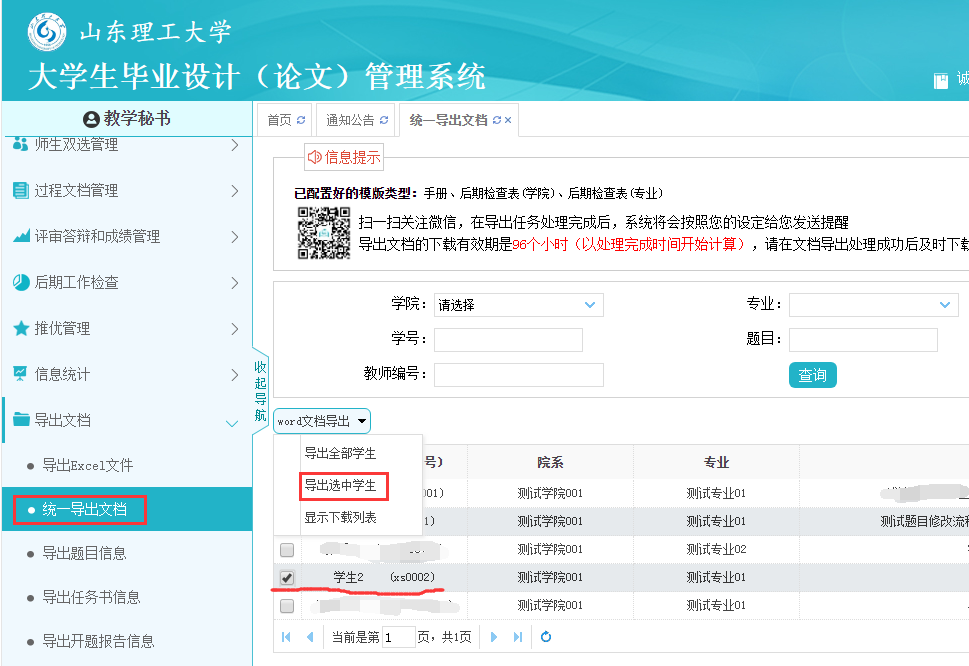 